Agenda for Saturday Oct 2nd 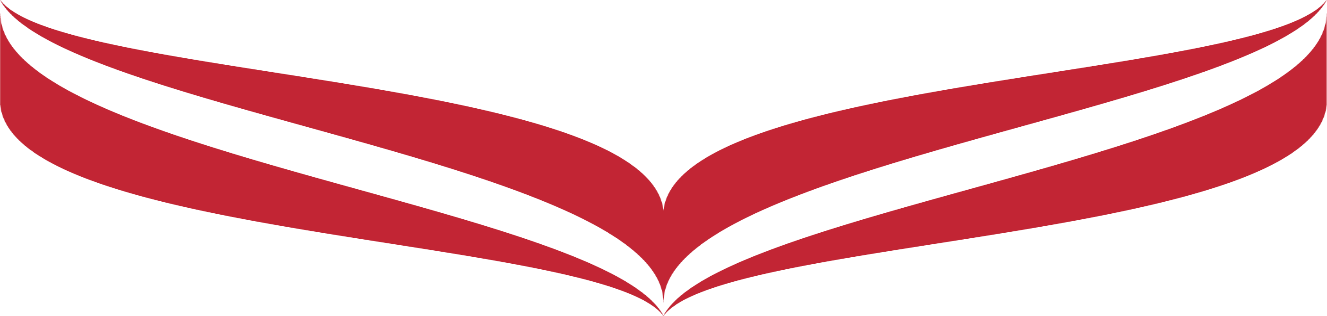 8:45-9:00Opening Prayer (video)Opening Remarks - Chief Ken Baird and Executive Council9:00-9:45CAO’s ReportDepartment Reports (video)Q&A9:45-9:50Break9:50-10:20Auditor Report – Deloitte Q&A 10:20-10:30Economic Development (TEDC) Report – Chrystalynn Gurniak10:30-10:40Break10:40-11:30Tax Transition Panel Presentation – Kim Baird, Dillon Johnson, and Trudy WarnerQ&A11:30-12:00 Q&A with Executive Council12:00Signing of Relationship Agreement between TFN and Vancouver Fraser Port Authority – Chief Ken Baird and Robin Silvester, CEO of VFPA12:15Closing